	FACILITIES COUNCIL MEETING AGENDA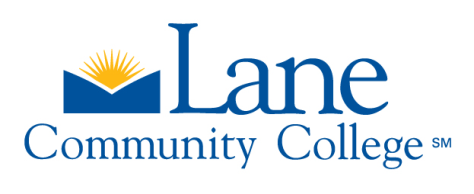 NEXT MEETING:  May 22, 2018, 2:30-4:30pm in LCC 07/212KPersonTimeStartTopic:Decision?Decision?All52:30Agenda ReviewAll52:35Approval of 04/24/18 minutesDecisionAll52:40AnnouncementsPOLICIES & PROCEDURESJennifer202:45Safety Committee Recommendation – Training Policy, first read REPORTSLee5 3:05Facilities Master Plan updateLuis10 3:10Sustainability Committee update 3:20ADJOURN